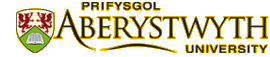 Tystysgrif ar gyfer Gwaith Adeiladu ar Raddfa Sero a Graddfa Ostyngedig 1. Cyfeiriad yr adeilad:2. Enw a chyfeiriad y sefydliad sy'n derbyn y gwaith adeiladu:Cyfeiriad Cofrestredig:                                                                Cyfeiriad Gohebiaeth:Prifysgol Aberystwyth University                                              Prifysgol Aberystwyth UniversityDerbynfa                                                                                        Adran GyllidCampws Penglais                                                                         12 Parc GwyddoniaethAberystwyth                                                                                 Cefn Llan      Ceredigion                                                                                    AberystwythSY23 3FL                                                                                       Ceredigion SY23 3AHRhif Cofrestru TAW:    GB 450 7372 00Rhif cofrestru elusen:             11451413. Dyddiad cwblhau’r gwaith (neu amcangyfrif o’r dyddiad cwblhau):Gwerth y cyflenwad (neu amcangyfrif o’i werth): £Manylion y Contractwr Adeiladu:Enw:CyfeiriadRhif Cofrestru TAW:4. Rwyf wedi darllen y rhannau perthnasol o Hysbysiad TAW 708 ‘Buildings and construction’ (Hysbysiad TAW 708) ac yn ardystio: (darllenwch ddatganiadau 1 a 2 a tharo llinell trwy'r un nad yw'n berthnasol). Fel derbynnydd gwasanaethau adeiladu a throsi, bydd y sefydliad hwn (ar y cyd ag unrhyw sefydliad arall lle bo hynny'n berthnasol) yn defnyddio'r adeilad, neu'r rhan o'r adeilad, y gofynnir am gyfradd sero neu raddfa ostyngedig amdano neu amdani, at y dibenion a nodir isod yn unig (ticiwch fel y bo'n briodol):Fel derbynnydd gwasanaethau adnewyddu a addasu adeiladau preswyl, fe ddefnyddir yr adeilad hwn, neu’r rhan o’r adeilad, gan sefydliad y gofynnir am gyfradd sero amdano, at y dibenion a nodir isod yn unig (ticiwch fel y bo'n briodol):□Adeiladau newydd yn unig. Diben elusennol perthnasol, sef fe’i defnyddir gan elusen yn y naill ffordd neu'r llall (neu’r ddwy) o'r rhai isod:mewn ffordd nad yw’n rhan o gwrs busnes na hyrwyddo busnes fel neuadd bentref (neu debyg), gan ddarparu cyfleusterau cymdeithasol neu hamdden i gymuned leol        □Adeiladau newydd ac trosi adeiladau. Diben preswyl perthnasol, sef:cartref neu sefydliad arall sy'n darparu llety preswyl i blant cartref neu sefydliad arall sy'n darparu llety preswyl gyda gofal personol i bobl y mae angen gofal personol arnynt oherwydd henaint, anabledd, dibyniaeth ar alcohol neu gyffuriau yn y gorffennol neu’r presennol, neu anhwylder meddwl yn y gorffennol neu’r presennol hosbis llety preswyl i fyfyrwyr neu ddisgyblion ysgol llety preswyl i aelodau unrhyw lu arfog mynachlog, lleiandy neu sefydliad tebyg sefydliad sydd yn unig breswylfa neu'n brif breswylfa i o leiaf 90% o'i drigolion ac na fydd yn cael ei ddefnyddio fel ysbyty, carchar na sefydliad tebyg, na gwesty, tafarn na sefydliad tebyg5. Rwy'n ardystio bod y wybodaeth a roddir yn gyflawn ac yn gywir ac yn cydnabod, os bydd yr adeilad neu’r rhan ohono y mae cyflenwadau wedi’u cael ar raddfa sero amdano neu amdani, ymhen 10 mlynedd o ddyddiad ei gwblhau,yn peidio â chael ei ddefnyddio neu ei defnyddio bellach at ddiben preswyl perthnasol yn unig a/neu at ddiben elusennol perthnasol yn unig; yn peidio â chael ei ddefnyddio neu ei defnyddio bellach i'r un graddau at ddiben preswyl perthnasol a/neu os bydd y dibenion elusennol perthnasol yn lleihau; neu yn cael ei waredu neu ei gwaredu,fe fydd cyflenwad trethadwy wedi ei wneud, a bydd yn rhaid i'r sefydliad hwn gyfrif am TAW ar y gyfradd safonol.Enw (llythrennau bras): Swydd:Dyddiad:Llofnod: Rhybudd cyffredinol1. Mae CThEF yn cadw'r hawl i newid fformat y dystysgrif drwy gyhoeddi hysbysiad newydd. Mae'n rhaid i chi sicrhau bod y dystysgrif a ddefnyddir yn gyfredol ar adeg ei dosbarthu.Rhybuddion i'r dosbarthwr2. Efallai y byddwch yn agored i gosb os byddwch yn dosbarthu tystysgrif ffug.3. Chi sy'n gyfrifol am y wybodaeth a ddarperir ar y dystysgrif, wedi'i chwblhau.Rhybuddion i'r contractwr4. Mae'n rhaid i chi gymryd pob cam rhesymol i wirio dilysrwydd y datganiad a roddir i chi ar y dystysgrif hon.5. Nid yw'r dystysgrif hon yn awtomatig yn rhoi cyfradd sero na chyfradd ostyngedig ar eich cyflenwadau. Mae'n rhaid i chi wirio eich bod yn bodloni'r holl amodau ar gyfer cyfradd sero neu gyfradd ostyngedig i’ch cyflenwad – gweler Hysbysiad 708 Buildings and construction.